CPTED EvaluationThe location that I am conducting a CPTED evaluation is Misawa’s North Area ShoppettePlease include ONE photo showing where the location is adhering to CPTED strategies and ONE photo showing where the location needs improvement with CPTED strategies. (Photos can be taken with a camera or phone. It’s easiest to copy and paste the photo in the table below. Try to get as clear a photo as possible for this assignment).Name__________________________________________   Date______________________________________________CPTED StrategyThis location is successful using this strategy in the following ways…This location needs the following improvements in this strategy…Natural Surveillance1. Very well lit2. There are big windows in the front of the store3.4.1. Store is inside of a building (mini-mall)2. The windows are covered with flyers, remove the flyers and put them on a bulletin board3. Gas pumps are behind the store with no immediate access inside4. ATM access is on the outside in a small “covering”, normally with a blinking lightAccess Management1. There are plenty of exit signs in the store and throughout the building2.There are 2 doors at the entrance/exits (almost like a sally port)3.4.1. No fence. Gas pump is next to wooded area, behind the store2. It has 2 entries, one at each end of the building; one entry should be closed/locked after a certain time at night.3.4.Territorial Reinforcement1. 2.3.4.1. Parking lot is shared with school and housing. Should be one main parking lot dedicated for customers only.2. Cars have been parked there for quite some time. Any vehicles left unattended should be towed.3.4.Physical Maintenance1.Area is always kept clean and free of any debris2.Any broken items are fixed right away3.ATM is hidden by tall shrubs4.1. ATM on the outside should be relocated to the inside. Or the lighting should be brighter in the covering.2.Also shrubs hiding ATM should be cut short3.4.Order Maintenance1. Surveillance cameras are used on the inside of the store.2.3.4.1. Need cameras on the outside of the building, esp. in the back with the gas pumps.2. Need more signs stating to business only. Parking for customers only, no trespassing. 3. Cars have been parked there for quite some time. Any vehicles left unattended should be towed.4.Activity Support1.2.3.4.1. The store is off of the street backed up to a wooded area, needs to be closer to the street.2.3.4.GOOD example of CPTED strategiesArea where location needs IMPROVEMENT using CPTED strategies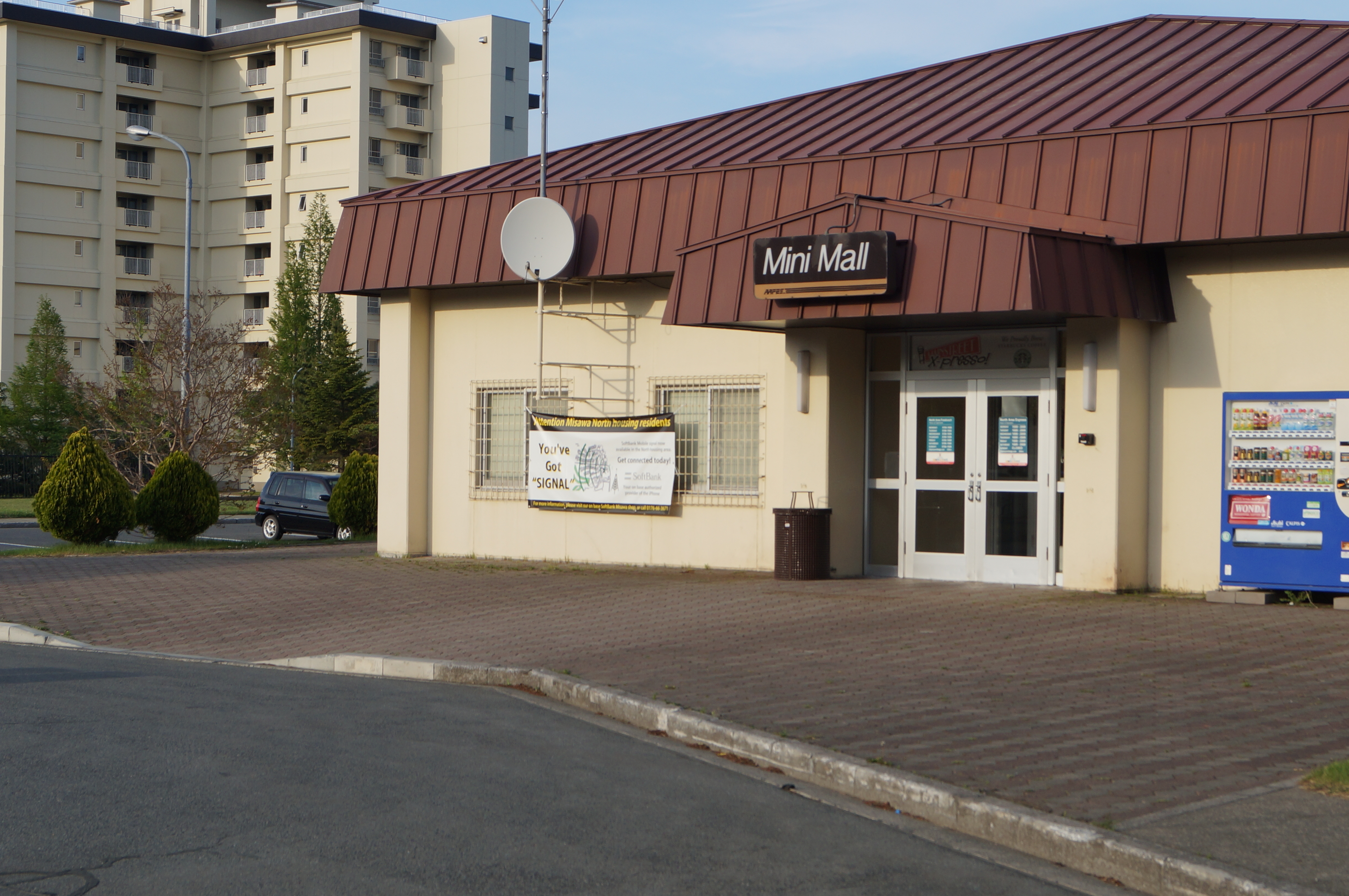 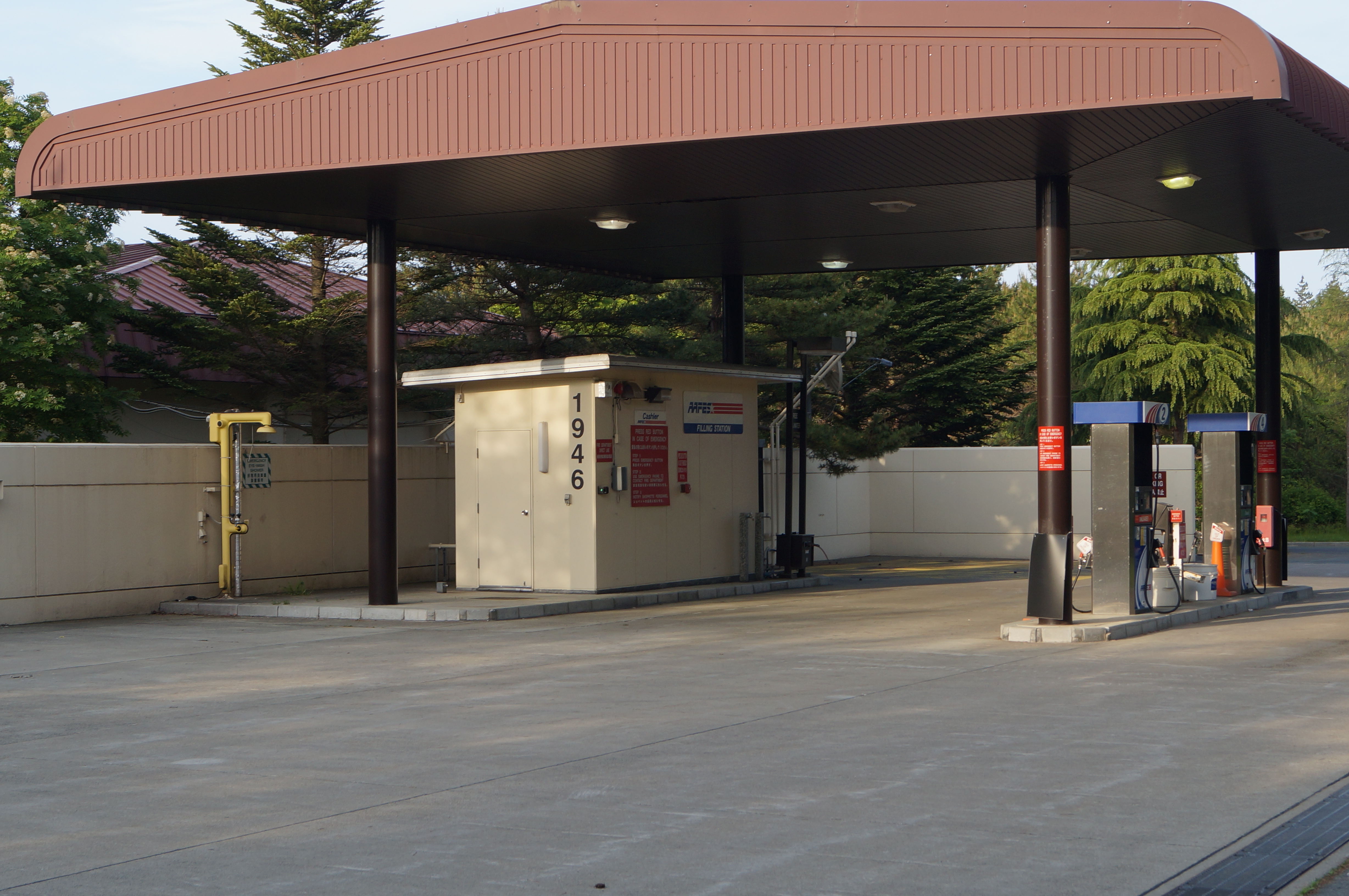 